Objectifs de la formationLe parcours Licence Microbiologie fournit un programme théorique et appliqué pour l'étude des microorganismes dans leur environnement biologique, y compris les bactéries, champignons, algues et virus, qui affectent la santé des humains, des animaux, des plantes, l'environnement et les aliments. Le programme donne une place importante à la biologie cellulaire et moléculaire, à la biochimie microbienne, à la microbiologie de l’environnement, au génie génétique et aux technologies modernes de classification et de diagnostic.L'étudiant apprendra à maîtriser les connaissances de base en microbiologie et disciplines connexes, ce qui lui permet d'acquérir une compréhension approfondie de la physiologie des microorganismes, leur capacité à produire une maladie ainsi que leurs utilisations industrielles, médicales et pharmaceutiques. L'étudiant pratiquera les méthodes de travail dans le laboratoire, les bases de la recherche scientifique, et le développement des compétences visant à prendre des initiatives, à réaliser des projets et à les gérer.Profils et compétences visés Le titulaire du diplôme licence en Microbiologie aura développé un grand sens de précision, des compétences en recherche analytique et numérique, ainsi que des habiletés remarquables dans la pratique des règles de sécurité au laboratoire. Par la suite, il y a deux cheminements possibles :-S’intégrer directement dans le marché du travail ; dans les laboratoires d'analyse et de contrôle qualité (eau, alimentation, santé, piscines ...) ou dans les secteurs de production (médicaments, produits laitiers et dérivés, levure, boissons, cosmétiques, production agricoles.)- Poursuivre ses études en deuxième cycle, afin d’avoir un master académique ou professionnel, ou encore se diriger vers l'enseignement national.Métiers et domaines visés/ insertion professionnelleL'insertion professionnelle est possible par concours sur épreuves et ou sur le diplôme, ou sur la base du CV. Les professions cibles sont :Premier Lieutenant de police, lieutenant de police scientifique, inspecteur de l’hygiène et de la propreté publique et de l’environnement, enquêteur en chef de la répression de la fraude, biologiste dans les cliniques publiques et privées, biologiste de la santé publique de première classe, délégué médical et commercial, biologiste en biotechnologie, microbiologiste en industrie alimentaire, Professeur de l’éducation national ou bien création de sa propre entreprise •	اهداف مسار التكوينيقدم مسارالتكوين ليسانس علم الاحياء الدقيقة برنامجا نظريا و تطبيقيا يختص بدراسة االكائنات المجهرية في محيطها الحيوي منها البكتيريا، الفطريات، الطحالب و الفيروسات، التي تؤثر على صحة الانسان والحيوان والنبات والبيئة و الغذاء.يعطي هذا البرنامج مكانًة مهمًة للبيولوجيا الخلوية والجزيئية، الكيمياء الحيوية الميكروبية، و كذلك الهندسة الوراثية والتكنولوجيات الحديثة للتصنيف و التشخيص.سوف يتعلم الطالب إتقان المعرفة الأساسية لعلم الأحياء المجهرية والتخصصات ذات الصلة ، والتي تسمح له بفهم معمق لفيزيولوجيا الكائنات الحية الدقيقة، تأثيرها على المحيط، قدرتها على احداث المرض وكذلك استخداماتها الصناعية و الطبيةو الصيدلانية. سيتدرب الطالب على أساليب العمل في المختبرو أسس البحث العلمي و تطوير المهارات اللازمة لاتخاذ المبادرات وتنفيذ المشاريع و ادارتها.المهارات المستهدفةحامل شهادة الليسانس فيعلم الاحياء الدقيقة سيتخرجبمستوى عال من الدقة، بمهارات بحثية تحليلية و عددية، على دراية معمقة بالسلامة البيولوجية للمختبرات والتدابير الوقائية.- ومن الممكن ان يعمل بشكل مباشر في مختبرات التحاليل ومراقبة الجودة (الماء ، الغذاء ، الصحة ، حمامات السباحة...) أو في قطاعات الإنتاج (الأدوية ، منتجات الألبان ومشتقاتها ، الخمائر ، المشروبات، مستحضرات التجميل، المستحضرات الحيوانية، المنتجات الزراعية ..).- مواصلة الدراسة في الطور الثاني  ماستر أكاديمي أو مهني، او التوجه الى التدريس.المهن والميادين المستهدفة / الإدماج المهنيالادماج المهني ممكن ان يتم عن طريق المسابقات على اساس الاختبارات و الشهادات  او على اساس السيرة الذاتية، و المهن المستهدفة هي:ملازمأول للشرطة، ملازمأول للشرطة العلمية، مفتش النظافة و النقاوة العمومية و البيئة.رئيس محقق رئيسي لقمع الغش، بيولوجي في مختبرات العيادات العامة واالخاصة، مخبري،بيولوجي في الصحة العمومية من الدرجة الأولى، مندوب طبي تجاري،بيولوجي في التكنولوجيا الحيوية،ميكروبيولجي  في الصناعا ت الغذائية. استاذ التعليم، او يؤسس شركته الخاصة المصغرة.Semestre 5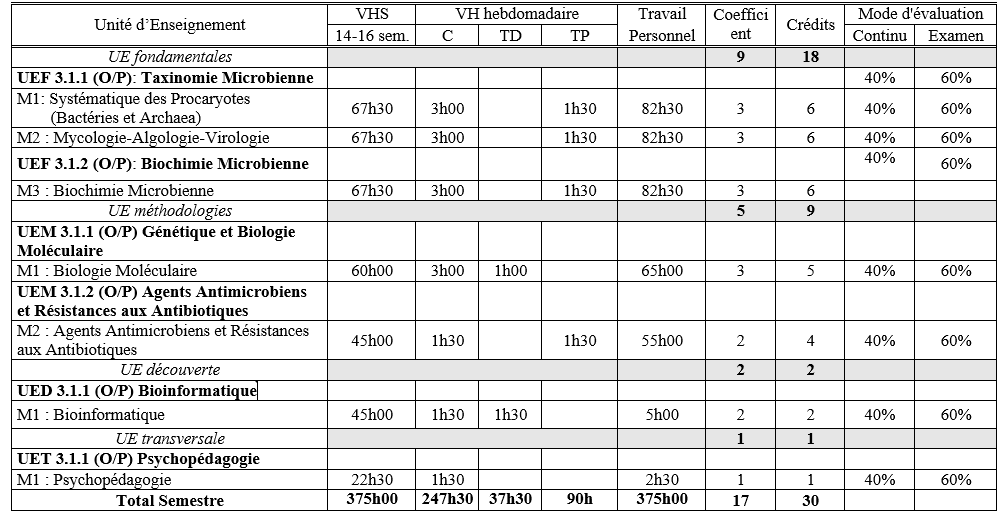 Semestre 6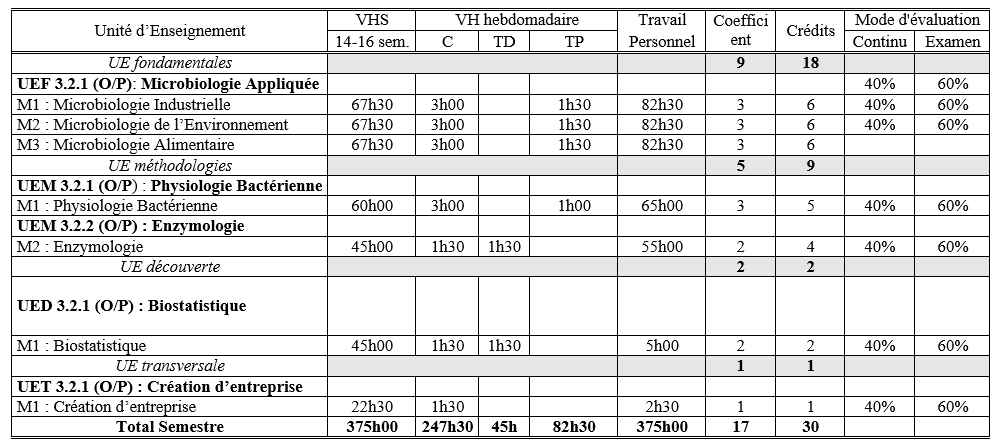 ابواب مفتوحة يومي  29 و 30 افريل 2019الجمهورية الجزائرية الديمقراطية الشعبيةRépublique Algérienne Démocratique et Populaireوزارة التعليم العالي و البحث العلميMinistère de l’Enseignement Supérieur et de la Recherche Scientifique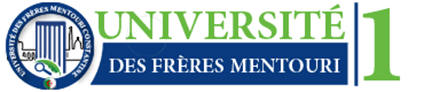 قسم الأحياء الدقيقةDépartement de Microbiologieمسار- أكاديمي«  ليسانس الأحياء الدقيقة»Master Académique« Licence Microbiologie »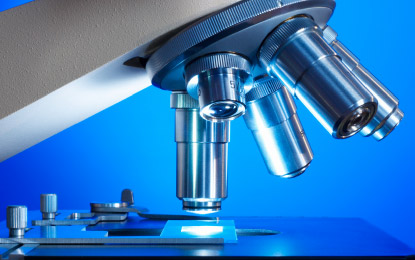 